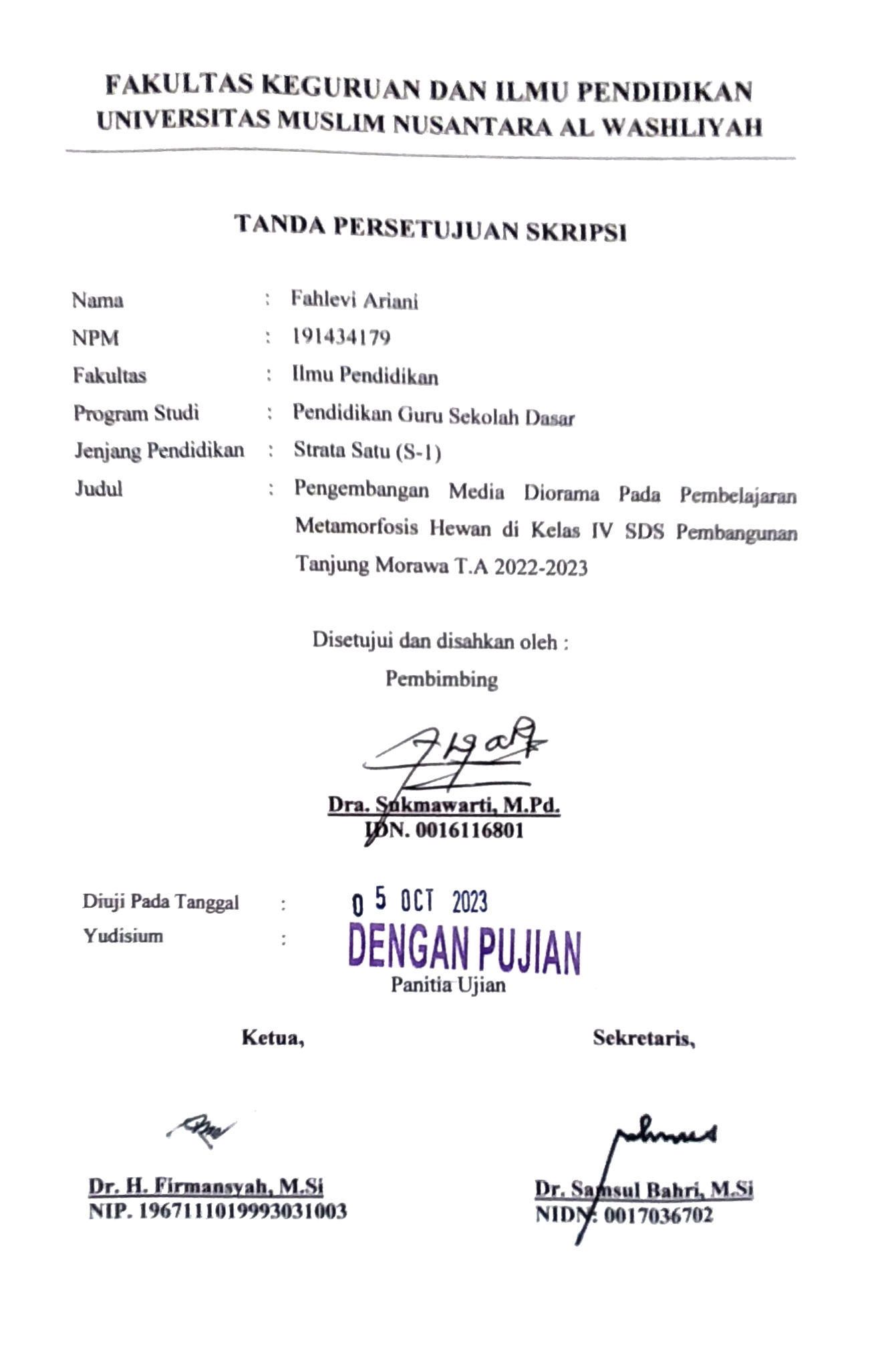 FAKULTAS KEGURUAN DAN ILMU PENDIDIKAN UNIVERSITAS MUSLIM NUSANTARA ALWASHLIYAHTANDA PERSETUJUAN SKRIPSINama                          : Fahlevi ArianiNPM                           : 191434179Jurusan                       : Ilmu PendidikanProgram Studi            : Pendidikan Guru Sekolah DasarJenjang Pendidikan    : Strata 1 (S-1)Judul                           : Pengembangan Media Diorama Pada Pembelajaran Metamorfosis Hewan di Kelas IV SDS Pembangunan Tanjung Morawa Tahun 2022-2023Disetujui dan disahkan Oleh : PembimbingDra. Sukmawarti, M.PdNIDN. 0016116801Mengetahui :Plt. Ketua Program StudiPendidikan Guru Sekolah DasarDra. Sukmawarti, M.PdNIDN. 0016116801